INSTRUÇÕES PARA A FORMATAÇÃO DE TRABALHOS SUBMETIDOS PARA PUBLICAÇÃO NOS ANAIS DO SIMPÓSIO de ENGENHARIA DE PRODUÇÃO 2018 (Times New Roman, negrito, tamanho 14)(espaço simples, tamanho 14)Nome do Primeiro Autor, Nome da Instituição, e-mail (Times New Roman, negrito, tamanho 12)Nome do Segundo Autor, Nome da Instituição, e-mail (Times New Roman, negrito, tamanho 12) Mesmo formato para outros autores e instituições, se houver (espaço simples entre linhas, tamanho 12)Resumo: O propósito destas instruções é servir de modelo para a formatação de trabalhos a serem publicados nos Anais do SIENPRO 2018. O resumo deve descrever os objetivos, a metodologia e as principais conclusões em não mais de 300 palavras. Ele não deve conter nem fórmulas ou deduções matemáticas e nem citações bibliográficas. (Times New Roman, itálico, tamanho 12)(espaço simples entre linhas, tamanho 12)Palavras-chave: palavra 1, palavra 2, palavra 3 (até 5) (Times New Roma itálico, tamanho 12)(espaço simples entre linhas, tamanho 12)INTRODUÇÃO (Times New Roman, negrito, tamanho 12, maiúsculas)(espaço simples entre linhas, tamanho 12)Os Anais do SIENPRO 2018 serão publicados no site do evento, usando o formato Adobe™ PDF.Os artigos devem ser rigorosamente formatados de acordo com estas instruções e este arquivo texto pode ser usado como um template por usuários do Microsoft Word™ e, em qualquer caso, como um modelo para os usuários de outros softwares processadores de texto.Os artigos estão limitados a um mínimo de 6 (seis) e máximo de 10 (dez) páginas, incluindo tabelas, figuras e referências. O arquivo final em formato PDF não deve exceder 2,5 MB.Os artigos deverão ter no máximo 5 (cinco) autores. Não há limite para a quantidade artigos submetidos por autor/coautor. (espaço simples entre linhas, tamanho 12)FORMATO DO TEXTO (Times New Roman, negrito, tamanho 12, maiúsculas)(espaço simples entre linhas, tamanho 12)O artigo deve ser digitado em papel tamanho A4, usando a Fonte Times New Roman, tamanho 12, exceto para o título, que têm formatação específica indicada acima. Espaço simples entre linhas deve ser usado ao longo do texto.O corpo de texto que contém o título deve ser centralizado, em parágrafo com recuo esquerdo de 0,1 cm.O corpo de texto que contém os nomes de autores e de instituições devem ser alinhados à esquerda, em parágrafo com recuo esquerdo de 0,1 cm.A margem superior deve ser igual a 2,5 cm, e todas as outras margens (esquerda, direita e inferior) iguais a 2 cm.As páginas não devem ser numeradas e as notas de rodapé devem ser evitadas.(espaço simples entre linhas, tamanho 12)Títulos e Subtítulos das Seções (Times New Roman, negrito, tamanho 12)(espaço simples entre linhas, tamanho 12)Os títulos e subtítulos das seções devem ser digitados em formato Times New Roman, tamanho 12, estilo negrito, e alinhados à esquerda. Os títulos das seções são com letras maiúsculas (Exemplo: MODELO MATEMÁTICO), enquanto que os subtítulos só têm as primeiras letras maiúsculas (Exemplo: Modelo Matemático). Eles devem ser numerados, usando numerais arábicos separados por pontos, até o máximo de 3 (três) subníveis. Uma linha em branco de espaçamento simples deve ser incluída acima e abaixo de cada título/subtítulo.(espaço simples entre linhas, tamanho 12)Corpo do Texto (Times New Roman, negrito, tamanho 12)(espaço simples entre linhas, tamanho 12)O corpo do texto é justificado e com espaçamento simples. A primeira linha de cada parágrafo tem recuo de 0,6 cm contado a partir da margem esquerda.As equações devem ser centralizadas. Elas são referidas por Eq. (1) no meio da frase, ou por Equação (1) quando usada no início de uma sentença. Os números das equações são numerais arábicos colocados entre parênteses, e alinhados à direita, como mostrado na Eq. (1).Os símbolos usados nas equações devem ser definidos imediatamente antes ou depois de sua primeira ocorrência no texto do trabalho.O tamanho da fonte usado nas equações deve ser compatível com o utilizado no texto. Todos os símbolos devem ter suas unidades expressas no sistema S.I. (métrico).(espaço simples entre linhas, tamanho 12)                                                                   (1)(espaço simples entre linhas, tamanho 12)As tabelas devem ser centralizadas. Elas são referidas por Tab. (1) no meio da frase, ou por Tabela (1) quando usada no início de uma sentença. Sua legenda é centralizada e localizada imediatamente acima da tabela. Anotações e valores numéricos nela incluídos devem ter tamanhos compatíveis com o da fonte usado no texto do trabalho, e todas as unidades devem ser expressas no sistema S.I. (métrico). As unidades são incluídas apenas na primeira linha ou primeira coluna de cada tabela, conforme for apropriado. As tabelas devem ser colocadas tão perto quanto possível de sua primeira citação no texto. Deixe uma linha simples em branco entre a tabela e o texto. As legendas das Figuras e das Tabelas não devem exceder 3 linhas. (espaço simples entre linhas, tamanho 12)Tabela 1: Alocação das tarefas nas estações de trabalho (Fonte: Dados da pesquisa).  (espaço simples entre linhas, tamanho 12)As figuras são centralizadas. Elas são referenciadas por Fig. (1) no meio da frase ou por Figura (1) quando usada no início de uma sentença. Sua legenda é centralizada e localizada imediatamente abaixo da figura. As anotações e numerações devem ter tamanhos compatíveis com o da fonte usada no texto, e todas as unidades devem ser expressas no sistema S.I. (métrico). As figuras devem ser colocadas o mais próximo possível de sua primeira citação no texto. Deixe uma linha em branco entre as figuras e o texto. Deixe uma linha simples em branco entre a figura e o texto.(espaço simples entre linhas, tamanho 12)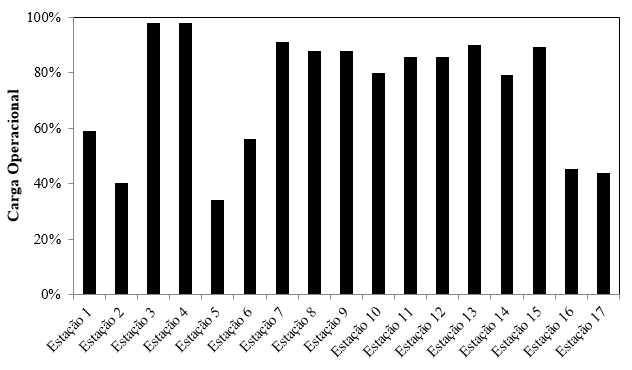 (espaço simples entre linhas, tamanho 12)Figura 1: Utilização do operador no balanceamento de linha atual (Fonte: Dados da pesquisa)(espaço simples entre linhas, tamanho 12)A citação das referências no corpo do texto pode ser feita nos formatos: Vollmann et al. (2006) mostram que o balanceamento de linha..., ou: Vários trabalhos (OHNO, 1977; WOMACK e JONES, 1986; SLACK, CHAMBERS e JOHNSTON, 2009) afirmam que a manufatura enxuta...Referências aceitas incluem: artigos de periódicos, dissertações, teses, artigos publicados em anais de congressos, livros, comunicações privadas e artigos submetidos e aceitos (identificar a fonte).A lista de referências é uma nova seção denominada Referências, localizada no fim do artigo.A primeira linha de cada referência é alinhada à esquerda; todas as outras linhas têm recuo de 0,6 cm da margem esquerda. Todas as referências incluídas na lista devem aparecer como citações no texto do trabalho.As referências devem ser postas em ordem alfabética, usando o último nome do primeiro autor. Exemplo da lista de referências é apresentado abaixo.(espaço simples entre linhas, tamanho 12)REFERÊNCIAS (Times New Roman, negrito, tamanho 12)(espaço simples entre linhas, tamanho 12)ROTHER, M; SHOOK, J. Learning to see: value stream mapping to add value and eliminate muda. Lean Enterprise Institute, 2003.SALGADO, E.G. Análise da aplicação do mapeamento do fluxo de valor na identificação de desperdícios do processo de desenvolvimento de produtos. Gestão da Produção, São Carlos, v. 16, n. 3, 2009.SHAH, R; WARD, P.T. Lean manufacturing: context, practice bundles, and performance. Journal of Operations Management, v. 21, n. 2, p. 129-149, 2003.WOMACK, J.P.; JONES, D.T.; ROOS, D. Machine that changed the world. New York: Simon and Schuster, 2004.(espaço simples entre linhas, tamanho 12)DIREITOS AUTORAIS (Times New Roman, negrito, tamanho 12)(espaço simples entre linhas, tamanho 12)Os autores são os únicos responsáveis pelo conteúdo do material impresso incluído no seu trabalho.TarefaDuração (s)Estação174,811258,852